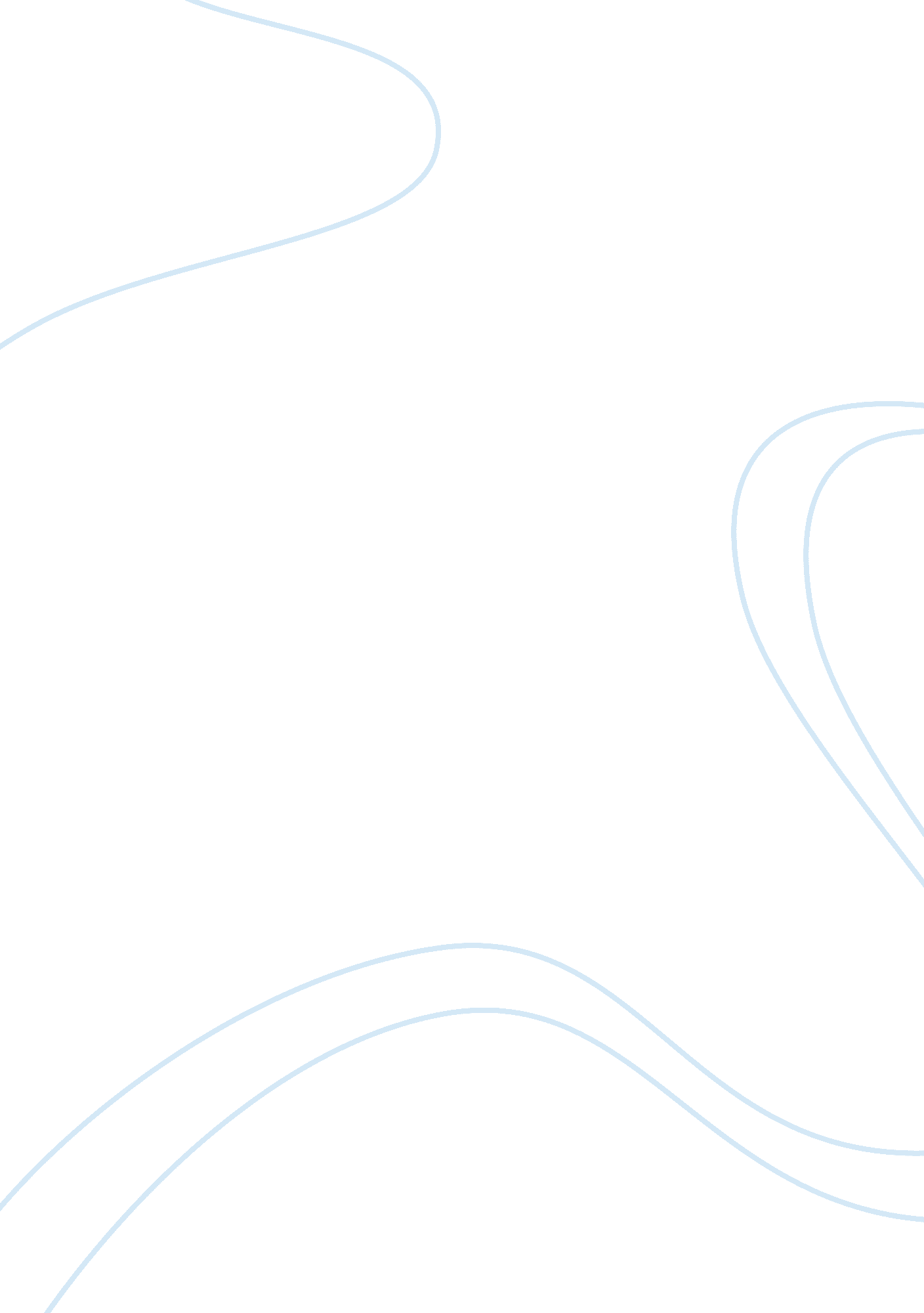 Public announcementEducation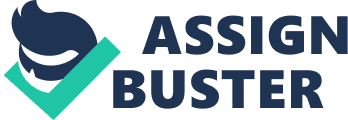 Are you tired of writing incoherent words, are you in need of a tutor in English, do you have a research that you are currently working on you need assistant as to how to go about it. Have you been caught plagiarizing before which now led to a strive penalty, do you need a good and attractive resume. Then the writing centre of the Indiana University of Pennsylvania is for you. The writing center which was established by Prof. Lorrie in 1971 is arm of the Indiana University of Pennsylvania that is saddles with providing student with good and educative information covering many areas of their academics. one of the main mission of the center is to help students with writing assignment in their classes in school, so in achieving this the center always work in conjunction with the faculties in helping students to develop in every facet of their lives. The goals of the centre include  providing students with various computer based services , development of online resources fro the online user of the center website, helping the students, graduate and lecturers to have professional skills and lastly serving as a center for research for both the students and the faculty. Accessibility The center is open to all students in all faculties. The center is open from Monday to Friday, from Monday to Thursday they always open from 9am to 9pm with a break between 5pm to 6pm, but on Friday they open at 9am and close at 3pm. they can be contacted with these address, phone number and e-mail: 218 Eicher Hall (on Grant Street) Phone; 724-357-3029, E-mail:[email protected] Center functions and activities: Writing resources: here the center provides students with information and tips that can help to polish grammars, both spoken and written English, how to do proper punctuation and punctuation laws, proper citation of copied work, he right and appropriate writing style. They also provide resume writing skills, how to write a premium quality academic and research paper. Tutoring: This involves one on one tutoring session with qualified tutors for free. These tutors are undergraduates and graduates that have been subjected to rigorous training in their respective areas of interest. These tutors will put you through in every step you take towards achieving your educational goals Workshops This entails organizing seminars for the participant headed by the professionals which will be giving lectures on some basis of various writing skills needed to have a hitch free stay in the education sector. ESL writers This service teaches the students the method of American style of writing, different styles of writing research and academics papers, and many more. In line of these I here by admonish every student to patronize this center because the benefit therein is immeasurable. Do not Write Alone and get the worst scores, but get Yourself a Support Network by visiting the writing Center. 